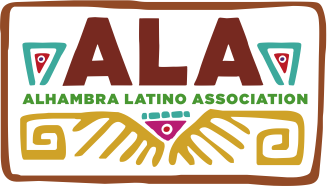 		2015 ENTRY FORMAlhambra Latino Association Cultural FestivalDia De Los Muertos – Celebration of LifeArt Contest and Exhibit – N0vember 7, 2015Elementary Grades 1 through 8 and All Grades High School StudentsDeadline for entries is: 12:00 Noon, Thursday, October 29, 2015Please print clearly and attach to back of entryStudent Name:				Parent Signature:Address:Phone:					E-mailSchool: 					Grade level: 				Age:Teacher’s Name (1st to 8th Gr.) 			           Home Room #(HS):Yes, I wish to donate my 				Please verify art entry is Original work byArtwork to ALA.					student whose name is on this application.Check box to Donate				Check box to VerifyTitle of WorkExplanation of Work & Medium Used:Mail or hand-carry all entries to:Martha Baldwin School - Visual and Performing Arts Office900 S. Almansor St. Alhambra, CA 91801    (Enter from Los Higos)Attn: Gina Grageda Alhambra Latino Association Board Member – 626.230.1049 - Mobile